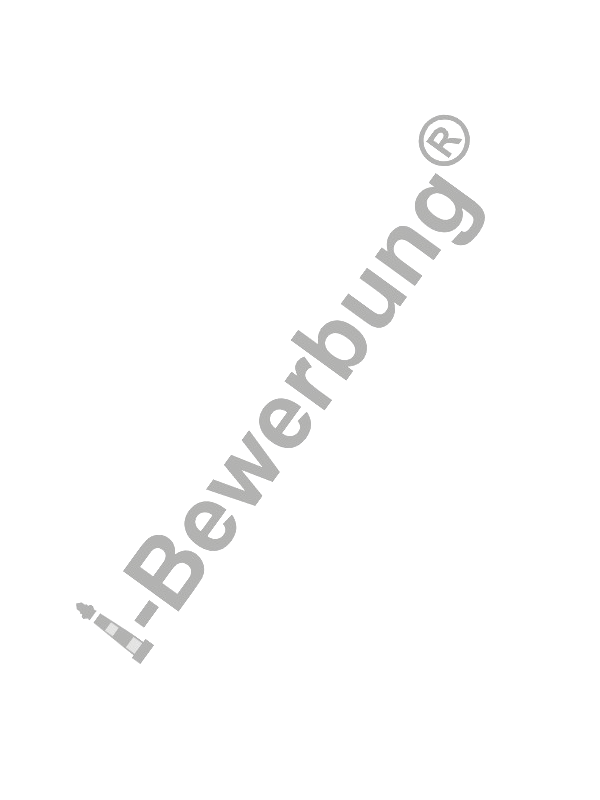 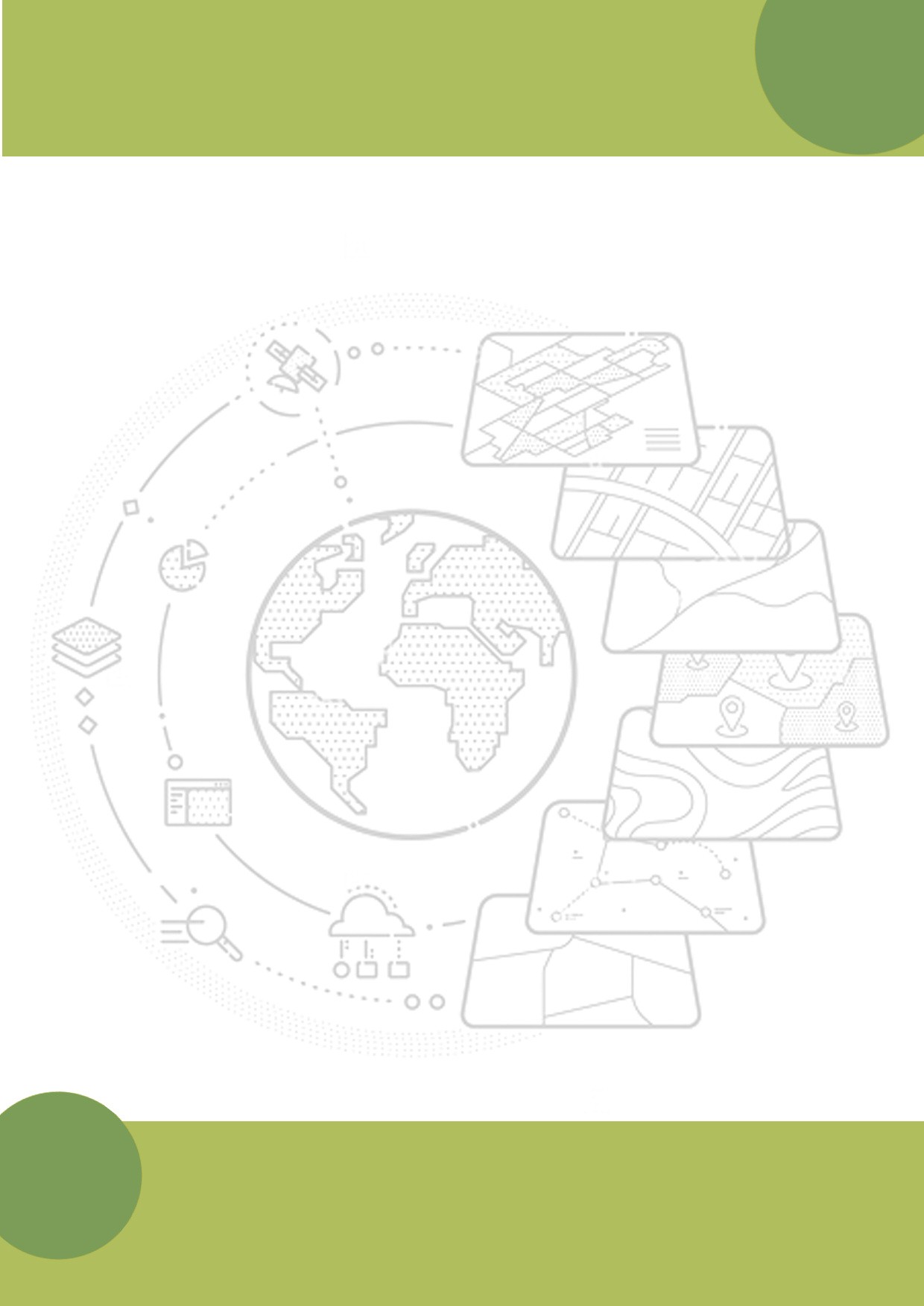 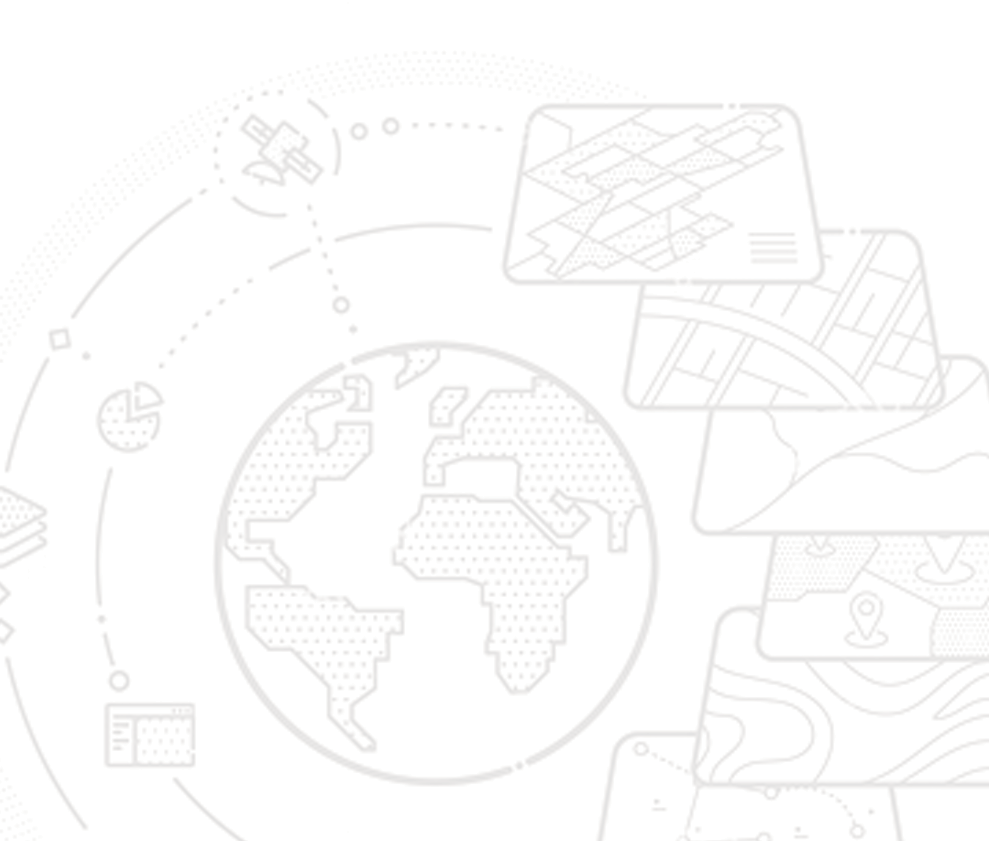 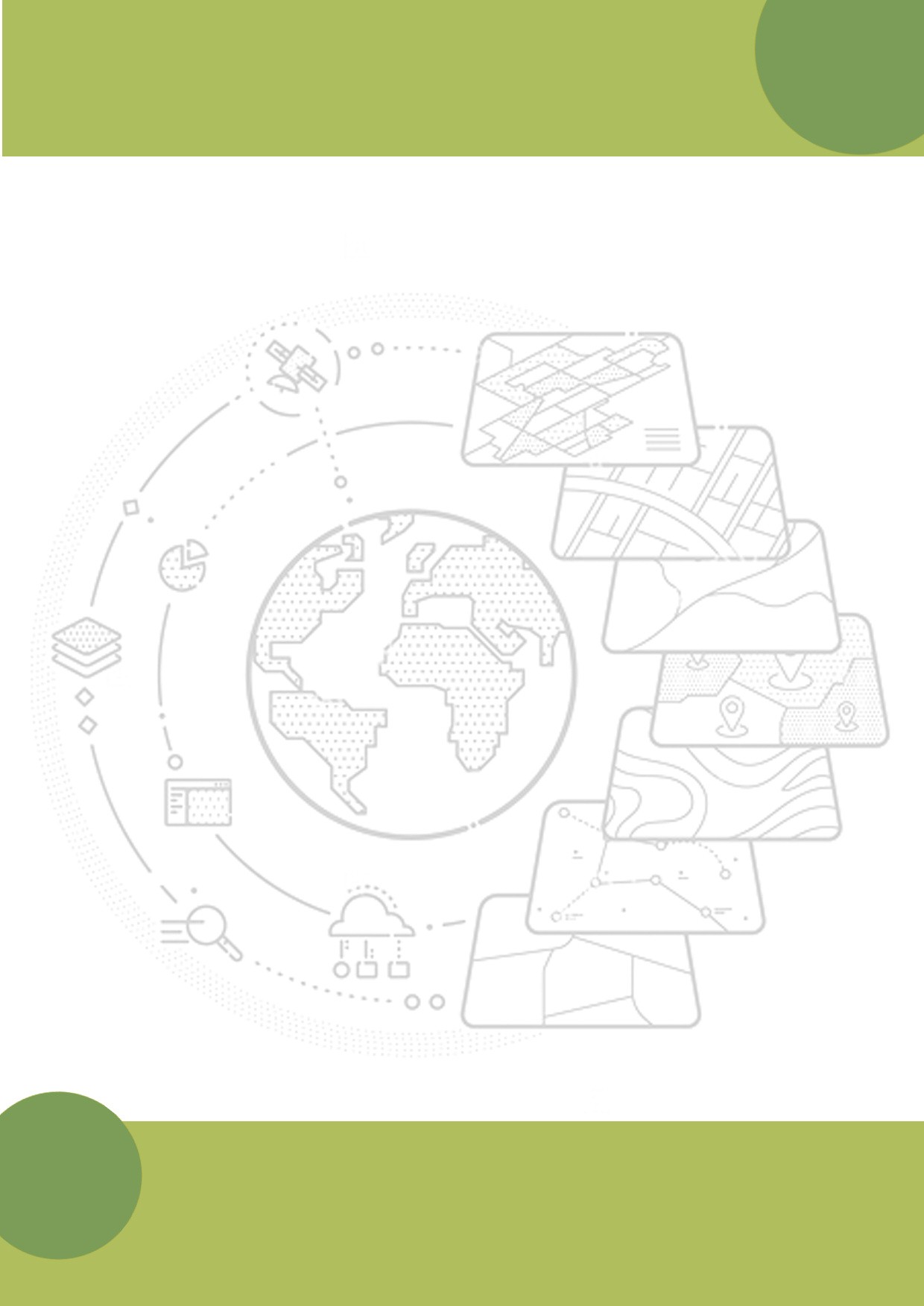 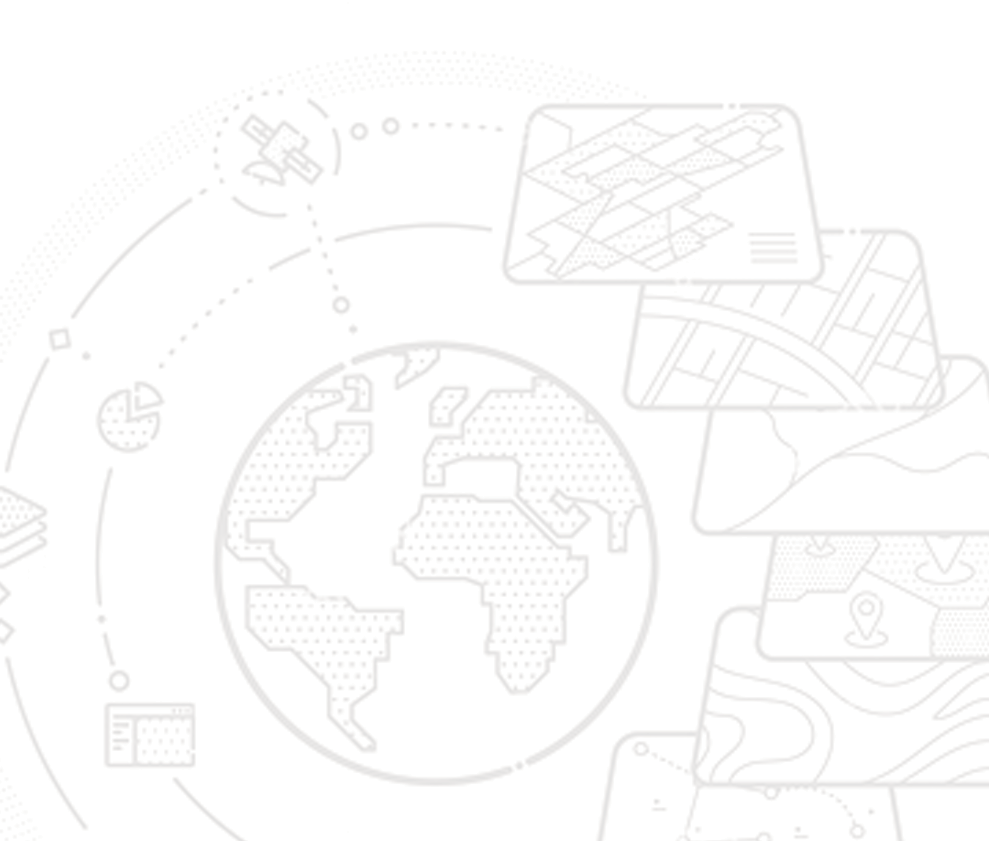 Initiativbewerbung als Geographin Schwerpunkt GIS und GeodatenSehr geehrte Damen und Herren,Sie sind auf der Suche nach einer gut ausgebildeten und motivierten Fachkraft im BereichGeographischer Informationssysteme? Gerne stelle ich mich Ihnen als Bewerberin vor.Nach meinem Bachelor-Studium in Geographie habe ich mich in zwei Vollzeitqualifizierungen intensiv in dieser Thematik weitergebildet und insgesamt drei Praktika absolviert. Hier konnte ich den kompletten Funktionsumfang der heute gängigen GIS-Systeme wie ArcGIS undQ-GIS kennenlernen.Meine Schwerpunktkenntnisse liegen in den folgenden Bereichen:•	GIS-Analysen und Auswertungen•	Erstellung kartographischer Materialien•	Programmierung von Webmapping-Anwendungen•	Datenbankpflege und -organisationAls meine persönlichen und beruflichen Stärken empfinde ich vor allem selbständiges und sorgfältigesArbeiten, hohe Lernbereitschaft, Kreativität, Zuverlässigkeit und Ausdauer.Gerne würde ich meine Fähigkeiten in Ihrem Unternehmen einbringen und weiterentwickeln. Ein Einstieg ist mir ab sofort möglich. Ich freue mich auf ein persönliches Gespräch.Mit freundlichen GrüßenMaria MustermannMaria Mustermann, Musterstr. 123, 98765 Musterstadt. MariaMustermann@e-job.expert